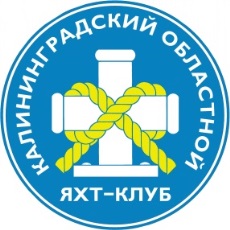 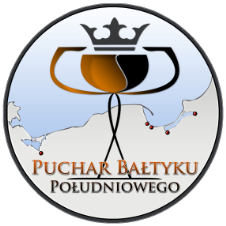 ЗАЯВКА       на участие в соревновании  «Кубок Калининградского областного яхт-клуба- 2014»Регата входит в рейтинг «Кубка южной Балтики»от                __________________________________________________________________                                                          (  Ф., И., О.) № на парусе (корпусе) яхты ___________________ (__________________) «_____________________»                                                                                                                                  (название)Цвет корпуса ____________________ , гоночный балл ____________Страховой полис _____________________________________________ Экипаж суднаУчастники регат выражают согласие на:a. обработку его приватных данных в связи с публикацией классификации КЮБ.b. бесплатное использование его изображения на фотографиях, фильмах и иных средствах массовой информации, а также иных материалов , касающихся проводимых регат и предстоящего опубликования классификации КЮБ.Экипаж яхты обязуется подчиняться правилам, действующим на соревновании.Капитан (рулевой) __________________________                                           Дата ____________                                           (подпись)    №п/пФ.И.(полностью)Яхтенная квалификацияДата рожденияЛичная подпись об умении плавать